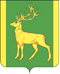 РОССИЙСКАЯ  ФЕДЕРАЦИЯИРКУТСКАЯ  ОБЛАСТЬАДМИНИСТРАЦИЯ МУНИЦИПАЛЬНОГО ОБРАЗОВАНИЯКУЙТУНСКИЙ РАЙОНП О С Т А Н О В Л Е Н И Е«16» ноября 2020 г.	                р.п. Куйтун	 	                         № 906-пО проведении межведомственной профилактической акции “Будущее в твоих руках”	С целью пропаганды здорового образа жизни, воспитания и формирования культуры здоровья, предупреждения распространения табакокурения среди подростков и молодежи, во исполнение п. 8 плана мероприятий по реализации Концепции осуществления государственной политики противодействия табака и иной никотиносодержащей продукции в Российской Федерации на период до 2035 года на территории муниципального образования Куйтунский район на период до 2020 - 2021 года, утвержденным постановлением администрации муниципального образования Куйтунский район от 28.08.2019г. № 695-п, ст. 37,46 Устава муниципального образования Куйтунский район, администрация муниципального образования Куйтунский районП О С Т А Н О В Л Я Е Т:1. Провести с 19 ноября по 30 ноября 2020 года на территории муниципального образования Куйтунский район межведомственную профилактическую акцию «Будущее в твоих руках».2.Утвердить план межведомственной профилактической акции « Будущее в твоих руках» на территории муниципального образования Куйтунский район  (Приложение 1).	3. Организационному отделу управления по правовым вопросам, работе с архивом и кадрами администрации муниципального образования Куйтунский район (Рябикова Т.А.):- опубликовать настоящее постановление в   газете «Вестник Куйтунского района»;- разместить на официальном сайте муниципального образования Куйтунский район в сети «Интернет».  		4. Контроль за исполнением настоящего постановления возложить на заместителя мэра по социальным вопросам администрации муниципального образования Куйтунский район Кравченко О.Э. Исполняющий обязанности мэра муниципального образования Куйтунский район								          О.Э.Кравченко Приложение 1  к постановлению администрации  муниципального  образования Куйтунский район От 16.11.2020г № 906-п План межведомственной профилактической акции « Будущее в твоих руках» на территории муниципального образования Куйтунский район№Наименование мероприятияСрок  проведенияОтветственный исполнитель1"Курить не модно -  модно не курить!", видеоролик от волонтеров муниципального образования Куйтунский район19 ноября2020 г.Отдел спорта, молодежной политикии туризма администрации муниципального образования Куйтунский район Чуйкина И.В2Акция «Некурящее поколение: мы за жизнь без табачного дыма»19 ноября2020 г.МБМУК «СКЦ Кадинский»Директор Майорова Л.В3Библиотечный онлайн-урок «Табачный  туман обмана»19 ноября 2020 г.МБМУК «СКЦ Кадинский»Библиотекарь Свистунова С.М4Книжно-иллюстрированная выставка «Что уносит дым сигаретный»С 16 по 20 ноября 2020 г.МБМУК «СКЦ Кадинский»Библиотекарь Свистунова С.М5Распространение памяток, информационных листовок «Мифы и реальность о курении»;«Памятка курящим мамам»;«Сигарета и подросток»19 ноября 2020 г.МБМУК «СКЦ Кадинский»Хореограф О.В. Стельмах6Кино-ролик «Против курения»19 ноября 2020 г.МБМУК «СКЦ Кадинский»Заведующий отделом кино Д.В. Захаров7Демонстрация информационного плаката в  группах (месенджерах) каждого класса.С 16-20 ноября 2020 г.Управление образования администрации муниципального образования Куйтунский район8Конкурс «Логотип класса, свободного от курения».  Проходит также онлайн. С 16-20 ноября 2020 г.Управление образования администрации муниципального образования Куйтунский район9Конкурс «Конвенция о правах некурящих» 6-8 классы.С 16-20 ноября 2020 г.Управление образования администрации муниципального образования Куйтунский район10Организация выставки творческих работ (рисунков, коллажей, плакатов) «Мы за чистые легкие!» 1-11 классы.С 16-20 ноября 2020 г.Управление образования администрации муниципального образования Куйтунский район11Конкурс сочинений «Качество жизни» 9-11 классы. С 16-20 ноября 2020 г.Управление образования администрации муниципального образования Куйтунский район12Распространение листовок, буклетов о вреде курения.19 ноября 2020 г.ОГБУЗ «Куйтунская районная больница» Специалист по социальной работе ОГБУЗ «Куйтунская РБ» Зыкова Н.А.13Проведение профилактических бесед о вреде курения19 ноября 2020 г.ОГБУЗ «Куйтунская районная больница» Специалист по социальной работе ОГБУЗ «Куйтунская РБ» Зыкова Н.А.14Проведение профилактических бесед о вреде курения19 ноября 2020 гОГБУЗ «Куйтунская РБ» специалист по социальной работе Зыкова Н.А., Радюк С.С., медицинский психолог Агригороае А.Я15Профилактическая онлайн-акция                     с участием музейных волонтеров «Курить – здоровью вредить»19.11.2020 г.Муниципальное казенное учреждение культуры «Куйтунский районный краеведческий музей» Шамонина Л.П.16«Факты о вреде курения» -Информационная памятка19.11.2020 г..Муниципальное казенное учреждение культуры «Куйтунская межпоселенческая районная библиотека»Публичный центр правовой, деловой и социально-значимой информацииГижа Л.А17«Дерево жизни» онлайн акция к международному дню отказа от курения19.11.2020 г.Муниципальное казенное учреждение культуры  «Социально- культурное объединение»Сизова Н.Е.18Видеоролик «Хочешь жить - бросай курить!»11-13.11.2020 г.Муниципальное казенное учреждение культуры  «Большекашелакский социально-культурный центр»Бухарова  А.А.19Распространение листовок, памяток: «Мифы и реальность о курении», «Памятка курящим мамам», «Сигарета и подросток»
18-19.11.2020 г.Муниципальное казенное учреждение культуры  «Большекашелакский социально-культурный центр»Белан Е.П.20Акция « А вам, слабо?»20.11.2020 г.Муниципальное казенное учреждение культуры  «Большекашелакский социально-культурный центр»Белан Е.П.21Книжная выставка «Курить не модно – дыши свободно!».19. 11.2020 г.Муниципальное казенное учреждение культуры «Карымский социально – культурный центр»БиблиотекаСтолпенко Т.А.22Видеоролик «Брось сигарету – продли себе жизнь!».19.11.2020 г.Муниципальное казенное учреждение культуры «Карымский социально – культурный центр»Молоцило О.Н.23Информационный пост и видеоролик о вреде курения и его последствиях19.11.2020 г.МКУК Культурно-развлекательный центр «Колос»Горбачева А.А.24Мультфильм «Тайна едкого дыма»19.11.2020 г.Муниципальное казенное учреждение культуры«Культурно-развлекательный центр «Колос»Сопова А.С.25«За жизнь без табака»флешмоб13.11.2020 г.МКУК«Кундуйский социально-культурный центр»Директор - Кузьмин Д.П.26«Отличный день,чтобы бросить курить»акция17.11.2020 г.Дом досугас. Амур Жилочкина Ю.А.27«Куритьздоровью вредить»акция17.11.2020 г.Дом досугад. Александро-Невская станица Грачёва Л.Ю.28Акция «Некурящее поколение: мы за жизнь без табачного дыма»19.11.2020 г.МБМУК «Социально-культурный центр  Кадинский»Директор – Л.В. Майорова29Библиотечный онлайн-урок «Табачный  туман обмана»19.11.2020 г.МБМУК «Социально-культурный центр  Кадинский»С. М. Свистунова Библиотекарь30Книжно-иллюстрированная выставка «Что уносит дым сигаретный»С 16 по 20.11. 2020 г.МБМУК «Социально-культурный центр  Кадинский»С. М. Свистунова Библиотекарь31Распространение памяток, информационных листовок «Мифы и реальность о курении»;«Памятка курящим мамам»;«Сигарета и подросток»19.11.2020 г.МБМУК «Социально-культурный центр  Кадинский»О.В. Стельмах Хореограф 32.Кино-ролик «Против курения»19.11.2020 г.МБМУК «Социально-культурный центр  Кадинский»Заведующий отделом кино Д.В. Захаров33Профилактическая уличная акция«Поменяй конфету на сигарету!»21.11.2020 г.Муниципальное казенное учреждение культуры «Ленинский центр досуга» Дом культуры п.Игнино Мочалова Е.В.34Информационная выставка  «Курить не модно - дыши свободно!»21.11.2020 г.Муниципальное казенное учреждение культуры «Ленинский центр досуга» Ленинская сельская библиотека Азарёнок Е.Л. зав. библиотекой 35Конкурс рисунков, плакатов «Здоровое дыхания»21.11.2020 г.Муниципальное казенное учреждение культуры «Ленинский  центр досуга» Дом досуга с.ТихорутПолитаева Л.Н.36Акция «Мы не курим и вам не советуем»21.11.2020 г.МКУК «Ленинский  центр досуга» Дом досуга п. Ленинский Саванович Н.В.37«Кто курит табак – тот сам себе враг» - познавательная программа19.11.2020 г. Муниципальное казённое учреждение культуры «Лермонтовский социально-культурный центр», Еланский сельский клуб, культорганизатор -  Макаркина Е.В.38Видео ролик «Курение – вчерашний день! Сегодняшний – здоровье!» Форма проведения: Опрос жителей п. Лермонтовский о вреде курения.19.11.2020 г.Муниципальное казённое учреждение культуры «Лермонтовский социально-культурный центр», Дом культуры п. Лермонтовский, культорганизатор -  Потанина Е.В.39Сказка «Курить – только здоровью вредить»19.11.2020 г.Муниципальное казённое учреждение культуры «Лермонтовский социально-культурный центр» Дом культуры с. Каранцай, администратор -  Базитова Т.А.40.Выпуск газет, буклетов «Курение – наш враг!»19.11.2020 г.Муниципальное казенное учреждение культуры «Тулюшский культурно-досуговый центр»Дом культуры ст.Тулюшка41.Показ видео-роликов «Время, развеять дым!»19.11.2020 г.Муниципальное казенноеучреждение культуры «Тулюшский культурно-досуговый центр»Дом культуры ст.Тулюшка42.Размещение информации в картинках «Жизнь стоит того, чтобы жить!»19.11.2020 г.Дом досуга п.МайскийМирина Анна Александровна, заведующий Домом досуга п.Майский43.День отказа от курения «Мы против курения». Беседа.13.11.2020           Муниципальное казенное учреждение культуры «Усть – Кадинский СКЦ» Руководитель любительского объединения Кравчук Е.П.44.День отказа от курения «Я против курения». Беседа.14.11.2020 г.                Муниципальное казенное учреждение культуры «Усть – Кадинский СКЦ» Заведующая отделом      Хлыстова И.С.45День отказа от курения. « Курить или не курить». Онлайн. Показ видеоролика.13.11.2020 г.Муниципальное казенное учреждение культуры«Усть – Кадинский СКЦ» Библиотекарь Соловьева Е.В.46Онлайн игра «Бросай курить – вставай на лыжи»19.11.2020 г.Муниципальное казенное учреждение культуры Уховский социально культурный центр «Сибирь» Уховская сельская библиотека Першин Е.А.47Онлайн акция «Вред парад»13-19.11.2020 г.Муниципальное казенное учреждение культуры Уховский социально культурный центр «Сибирь» Гончарова А.Ю.48Акция «Не курить – здорово!»19.11.2020 г.Муниципальное казенное учреждение культуры«Уянский социально культурный центр»Банщикова П.А.-худ. руководитель,Таюрская Т.Н.- зав. библ.49.Час раздумья«Стоит задумается о будущем»28.11.2020 г.Муниципальное казенное учреждение культуры«Харикский социально-культурный центр»Мещенская  О.Е.50.Выставка «Не превращай жизнь в пепел»С 1 по 30.11.2020 г.Муниципальное казенное учреждение культуры«Харикский социально-культурный центр»БиблиотекаЖулусова И.А.51.«День без табака» видео-презентация к Всемирному дню отказа от курения 19.11.2020 г.Муниципальное казенное учреждение культуры«Чеботарихинский социально-культурный центр»Маталыга О.Н.52.Выпуск и распространение листовок среди несовершеннолетних и молодежи «Будущее в твоих руках»19.11.2020 - 30.11.2020г.Комиссия по делам несовершеннолетних и защите их прав в муниципальном образовании Куйтунский район 